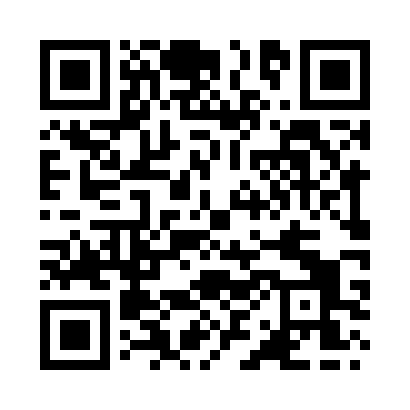 Prayer times for Lockerbie, Dumfries and Galloway, UKMon 1 Jul 2024 - Wed 31 Jul 2024High Latitude Method: Angle Based RulePrayer Calculation Method: Islamic Society of North AmericaAsar Calculation Method: HanafiPrayer times provided by https://www.salahtimes.comDateDayFajrSunriseDhuhrAsrMaghribIsha1Mon2:584:391:177:029:5611:372Tue2:584:401:187:029:5511:363Wed2:594:401:187:029:5511:364Thu3:004:411:187:029:5411:365Fri3:004:421:187:019:5311:366Sat3:014:431:187:019:5311:357Sun3:014:441:187:019:5211:358Mon3:024:461:197:019:5111:359Tue3:034:471:197:009:5011:3410Wed3:034:481:197:009:4911:3411Thu3:044:491:196:599:4811:3312Fri3:054:511:196:599:4711:3313Sat3:054:521:196:589:4611:3214Sun3:064:531:196:589:4511:3215Mon3:074:551:196:579:4411:3116Tue3:084:561:206:569:4211:3117Wed3:084:581:206:569:4111:3018Thu3:094:591:206:559:4011:2919Fri3:105:011:206:549:3811:2920Sat3:115:021:206:549:3711:2821Sun3:125:041:206:539:3511:2722Mon3:125:051:206:529:3411:2723Tue3:135:071:206:519:3211:2624Wed3:145:091:206:509:3011:2525Thu3:155:101:206:499:2911:2426Fri3:165:121:206:489:2711:2327Sat3:175:141:206:479:2511:2228Sun3:175:161:206:469:2311:2129Mon3:185:171:206:459:2211:2130Tue3:195:191:206:449:2011:2031Wed3:205:211:206:439:1811:19